《组织人效提升的底层建设：定责定编定岗定额》【报名详情】场次：2024年6月21-22日上海，10月18-19日上海费用：4980/元人（差旅费用请自理）【课程收益】在过往咨询培训项目的案例中，经常发现两类显著情况：一类是劳动密集型行业，员工人数庞大，岗位细分，一旦加班加活儿，员工就提加钱；一类是知识密集型行业，同岗位类型员工较多，总有一些员工资深又有经验，拿了高工资高绩效，原因多数因为资历老，实际做的工作，和新进3-5年的员工差别不大。这些情况，都是在企业发展过程中，没有构建好适配发展阶段和发展方向的岗位设置带来的。企业中一切行为的目标都导向企业绩效，企业绩效需要完善的组织运行体系，帮助员工规范地高效地达成绩效。而提升组织能效的基础则是岗位体系。岗位体系的构建通常包含四大核心板块：定责定编定岗定额。。通过本次训战，完成组织“定责定编定岗定额”的整体设计：战略演绎：演绎业务战略目标，设计一级组织职能职责战略解码：澄清各职能战略，设计二级组织职能定位与职责岗位定责：解析关键流程和管控模式，设计三级岗位职责编制规划：从宏观、中观、微观三级测算各单位各岗位编制确定职责：根据测算情况，重构岗位职责，验证可行性劳动定额：对职责范围内的业绩指标进行量化标定，确定人效值人效提升：最大化落地四定管理，为组织持续人效提升奠定体系基础【课程交付】一级、二级、三级组织职能分解表组织能效分析测算表宏观编制测算流程及注意事项中观编制能效测算及方法微观编制测算方法及使用场景岗位设置的“一图一表一书”劳动定额分析表职位体系图-立体式岗位体系设计要点【课程大纲】课前作业【特殊注意事项】：本公司业务情况简介，岗位管理现状简析。课程导入：BANI时代人效管理的紧迫性科学&合理的人效测算与规划，为组织保驾护航第一章：三级定责【公司级、部门级、岗位级】战略演绎、目标分解与组织机构设置概况分析1）行业调研与对标2）内部调研与对标公司业务、部门职能、岗位任务的三级定责梳理与确定部门职能说明书撰写实操演练：3个关联部门职能分析练习第二章：宏观定编宏观编制核定：定编思路与定编方法论公司人效目标与定编策略宏观编制测算实操演练：内部数据回归分析练习第三章：中观定编中观编制核定：定编思路与定编方法论中观人效目标与定编策略三维定编检视中观编制测算实操演练：编制对标分位值测算与选择练习第四章：微观定编微观编制核定：定编思路与定编方法论岗位工作量分析、业绩目标与定编策略微观编制测算实操演练：微观编制测算练习第五章：定岗岗位职责梳理与检视岗位说明书撰写职位体系框架搭建实操演练：职位体系框架搭建练习第六章：定额工时定额计件定额进度定额质量定标劳动定额分析表实操演练：劳动定额分析表测算练习【讲师介绍-肖老师】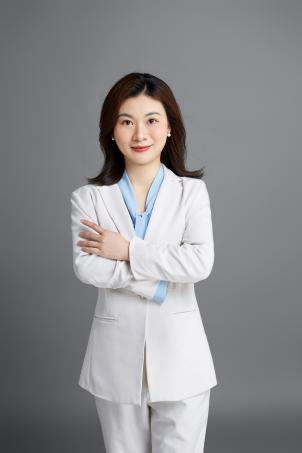 GHR研究院人力资源资深专家/成都公司总经理营创学院&哥伦比亚DBA博士在读、西南石油大学MBA硕士 国家人力资源管理师（高级）、国家心理咨询师（二级）项目经验专注于国央企、大中型企业总部薪酬绩效设计、定编定岗、职业发展通道、人才评估事业部/下属一级单位领导人考核、契约化与职业经理人制度等设计与实施某交通设计集团岗位、绩效、薪酬、职业发展通道设计项目某新材料公司岗位重构及岗位价值评价项目某直升机人才标准、激励、评价体系设计项目某供应链省分公司人力资源优化项目某卷烟厂定编定岗、岗位价值评价、任职资格设计项目华电四川水电开发有限公司绩效咨询服务项目成都产投大数据集团/科创投集团行业经营水平与薪酬调研服务项目蜀南气矿岗位定编、人才盘点咨询服务项目某公交集团岗位、绩效、薪酬、职业发展通道设计项目中石化某油气田分公司岗位、绩效、薪酬、员工评价体系项目某石油管道工程有限公司定员、岗评、绩效薪酬项目某油田第三采油厂定员、绩效考核及人才盘点与规划项目中国船舶集团工业系统研究所/703研究所薪酬、绩效体系优化项目湖南机场空港实业胜任力建模与领导力人才发展项目南京金陵科技学院人力资源体系优化项目海南正业农业科技/上海星乐食品/南京任天科技战略解码及组织能力建设项目中航国际/万科/广汽研究院/招行IT中心领导力认知与发展项目一飞智控无人机/上海东龙服饰YCC战略解码及薪酬绩效、人才盘点项目